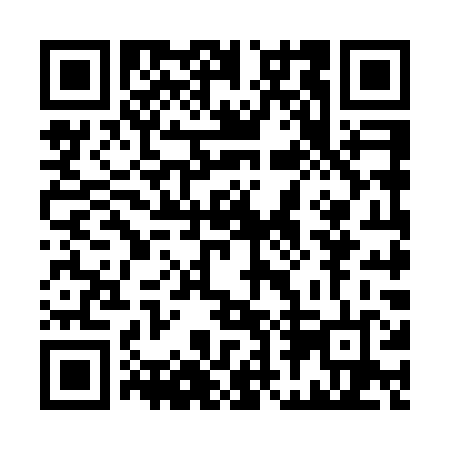 Prayer times for Mount Stephen, Ontario, CanadaMon 1 Jul 2024 - Wed 31 Jul 2024High Latitude Method: Angle Based RulePrayer Calculation Method: Islamic Society of North AmericaAsar Calculation Method: HanafiPrayer times provided by https://www.salahtimes.comDateDayFajrSunriseDhuhrAsrMaghribIsha1Mon3:435:371:226:449:0811:022Tue3:445:371:236:449:0711:013Wed3:455:381:236:449:0711:004Thu3:465:391:236:449:0711:005Fri3:475:391:236:449:0710:596Sat3:485:401:236:439:0610:587Sun3:495:411:236:439:0610:578Mon3:505:421:246:439:0510:569Tue3:515:421:246:439:0510:5510Wed3:535:431:246:439:0410:5411Thu3:545:441:246:429:0410:5312Fri3:555:451:246:429:0310:5213Sat3:575:461:246:429:0210:5114Sun3:585:471:246:429:0210:5015Mon3:595:471:246:419:0110:4916Tue4:015:481:246:419:0010:4717Wed4:025:491:256:408:5910:4618Thu4:045:501:256:408:5910:4519Fri4:055:511:256:408:5810:4320Sat4:075:521:256:398:5710:4221Sun4:085:531:256:398:5610:4022Mon4:105:541:256:388:5510:3923Tue4:125:551:256:388:5410:3724Wed4:135:561:256:378:5310:3625Thu4:155:571:256:368:5210:3426Fri4:165:591:256:368:5110:3227Sat4:186:001:256:358:5010:3128Sun4:206:011:256:348:4810:2929Mon4:216:021:256:348:4710:2730Tue4:236:031:256:338:4610:2531Wed4:256:041:256:328:4510:24